СОВЕТ ДЕПУТАТОВ МУНИЦИПАЛЬНОГО ОБРАЗОВАНИЯВАСИЛЬЕВСКИЙ  СЕЛЬСОВЕТ САРАКТАШСКОГО РАЙОНАОРЕНБУРГСКОЙ ОБЛАСТИТРЕТИЙ СОЗЫВРЕШЕНИЕдвадцать восьмого заседания Совета депутатовмуниципального образования Васильевский  сельсоветтретьего  созываот  28 сентября  2018 года              с. Васильевка                              №  114О санитарном состоянии сел Васильевского сельсовета.      Заслушав и обсудив информацию главы Васильевского сельсовета  Серединова А.Н. «О санитарном состоянии сел Васильевского сельсовета» Совет депутатов Васильевского сельсовета отмечает, что определенная работа по наведению санитарного порядка в селах сельсовета проведена: в  селах сельсовета проходят собрания граждан, объявлен  месячник по наведению порядка в селах сельсовета,          Совет депутатов Васильевского сельсовета Р Е Ш И Л:1. Информацию главы Васильевского сельсовета Серединова А.Н. «О санитарном состоянии сел Васильевского сельсовета» принять к сведению.2. Рекомендовать руководителям  учреждений принять меры по наведению    санитарного порядка на подведомственных территориях.    3. Рекомендовать старостам сел принять меры по  наведению санитарного     порядка в селах сельсовета, на нарушителей предоставлять материал  в     администрацию сельсовета.4. Контроль за выполнением решения возложить на постоянную комиссию     по социально-экономическому развитию территории (Нигматулина Г.А.)Глава Васильевского сельсовета-Председатель Совета депутатов                                               А.Н. СерединовРазослано: в дело, прокурору, постоянной комиссии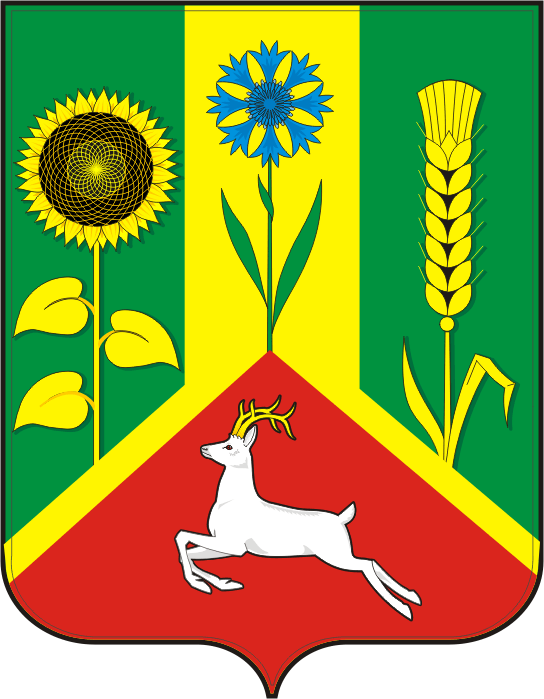 